YOUNGER COMPARATIVISTS COMMITTEE 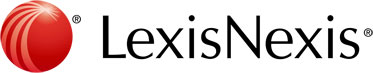 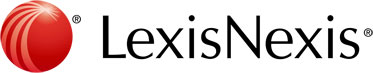 AMERICAN SOCIETY OF COMPARATIVE LAW PHANOR J. EDER LL.B./J.D. PRIZE IN COMPARATIVE LAWThe Younger Comparativists Committee of the American Society of Comparative Law (YCC) is pleased to invite submissions for the Phanor J. Eder LL.B./J.D. Prize in Comparative Law, in connection with its Seventh Annual Conference, to be held on April, 20-21 2018, at Case Western University in Cleveland, Ohio.  The Phanor J. Eder Prize is named in honor of the first president of the American Society of Comparative Law.Subject Matter and EligibilityThe YCC will award the Phanor J. Eder Prize to the best comparative law paper submitted by an LL.B. or J.D. student; one or more honorable mentions will also be awarded. Papers will be accepted on any subject in public or private comparative law from students currently enrolled in a J.D. or LL.B. program, who will not yet have received their degree as of April 1, 2018.  Submissions from graduate students enrolled in master’s or doctoral programs are not eligible for this prize but may participate in a separate competition. Information is available at: http://ascl.org/new-scholarship/ Submission InstructionsTo submit an entry, students should send an email to yccederprize@gmail.com with the subject line:  “Submission for Phanor J. Eder Prize”. The email should state each author’s name and law school contact information, the title of the paper, and a certification that each author is an LL.B. or J.D. student satisfying the criteria set out above. The paper should be attached to this email in Microsoft Word or PDF format. Papers must be no more than 15,000 words (excluding footnotes). Submissions should reflect original research that will not yet have been published by the time of the conference, although it may have been accepted for publication.The deadline for submission is January 28, 2018.Scholars may make only one submission. Co-authored submissions will be accepted, provided that all authors satisfy the eligibility criteria and provide a certification to that effect.  Selection & Notification ProcessThe winning author(s) will be invited to present their paper at the YCC’s Annual Conference. The winner(s) will receive a modest stipend furnished by LexisNexis to help defray the costs of attendance. There is no registration fee, but winners will be responsible for securing their own funding for travel, lodging and other incidental expenses beyond the prize stipend. The author(s) of the winning submission and any honorable mention recipients will be notified as soon as possible, and no later than February 19, 2018. The YCC gratefully acknowledges the support of Case Western University and LexisNexis. If you have access to Lexis Advance®, research here.The Phanor J. Eder Prize is administered by the YCC’s Affiliates Advisory Group, http://ascl.org/younger-comparativists/affiliates-advisory-group/. Please direct any questions to Valentina Rita Scotti, Chair of the Affiliates Advisory Group, by email at vscotti@ku.edu.tr .YCC Affiliates Advisory Group		    YCC Board of DirectorsValentina Rita Scotti, Chair (Koç Univerity)			     Virginia Harper Ho (University of Kansas)Antonia Barragia (University of Milan) 			     Joshua Karton, Chair (Queen’s University, Canada)Gabriel Eidelwein Silveira (Universidade Federal do Rio Grande do Sul)	     David Landau (Florida State University)	Juliano Zaiden Benvindo (University of Brasilia) 			     Ioanna Tourkochoriti (NUI Galway)	Margaret (Maggie) Lewis (Seton Hall University School of Law)		     Timothy Webster (Case Western)Sara Gwendolyn Ross (York University, Canada)	